ஸ்ரீ மத் பக்த ப்ரஹலாத மஹாத்மியம்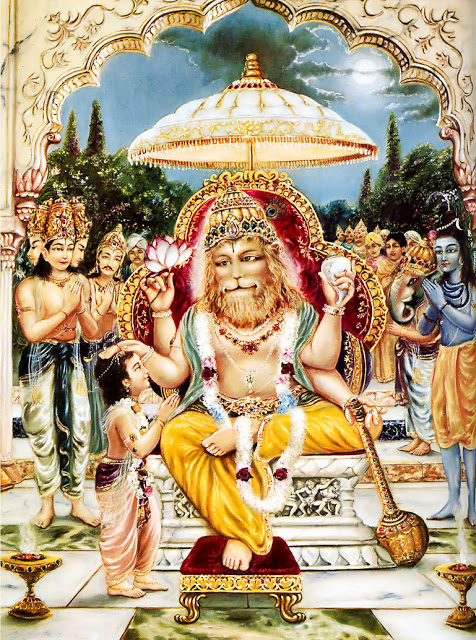 நான் ஸ்ரீ ராகவேந்திர ஸ்வாமிகளின் பக்தன். சிறு வயதிலிருந்தே அயனவரத்திலுள்ள அவரின் மடத்திற்கு  சென்று வந்துள்ளேன். அவரின் முக்கிய அவதாரமாகிய ஸ்ரீ  ப்ரஹலாத அவதாரத்தை பற்றி பலருக்கும் தெரிய வேண்டும் என்பதால் , இச் சிறு நூலினை தொகுத்து வழங்கியுள்ளேன்.  பக்த ப்ரஹலாதரை பற்றி நமக்கு தெரிந்ததெல்லாம் சில விஷயங்களை பற்றி தான்.  பல விஷயங்கள் பலருக்கும் தெரியாது. அது பற்றி தெரிய வேண்டுமென்றால் பல் வேறு நூல்களை ஆராய வேண்டும். நாம்  பக்தியுடன் இறைவனை துதித்தால் நமக்கு அதை செய்வதற்குரிய சக்தியும், பலமும் கிடைக்கும். இந்த சிறிய  நூலினை நான் எழுதுவதற்கு முக்கியமான காரணம் என்னவென்றால்,பக்த ப்ரஹலாதரை பற்றி நமக்கு தெரிந்ததெல்லாம் அவரின் நாராயண பக்தியும், இரண்யகசிபுவை அழித்து ப்ரஹலாதரை நரசிம்மர் ஆட்கொண்டது மட்டும் தான். ஆனால் அதற்கும் மேல்  அவரின் வாழ்க்கை வரலாறு மிக முக்கியமானது. அதனால் சிலவற்றை நான் இங்கு தொகுத்து வழங்கிறேன். அதற்கு முன்பு அவரின் வாழ்வின் முதல் கட்ட சுருக்கமான தொகுப்பு.சங்கு கர்ண தேவர் என்பவர் ஸ்ரீ சத்ய  லோகத்தில் ஒரு தேவராய் அவதரித்தார். அவரின் அன்றாட பணி தினந்தோறும் பூவுலகில் இருந்து வாசமுள்ள  நறுமலர்களை பறித்து அதனை நாராயண பூஜைக்காக ஸ்ரீ ப்ரம்ம தேவரிடம்  சமர்ப்பித்து வந்துள்ளார். ஒரு நாள் பூஜைக்கான பூவை பூவுலகில் இருந்து கொண்டு வருவதற்கு தாமதமாகியது. அதனால் அவரை பிரம்ம தேவர் அசுரர் குலத்தில் பிறக்க வேண்டும் என்று சபித்து விட்டார். அதன் பிறகு அவர் ஸ்ரீ ப்ரஹலாதராய்  இப் பூவுலகில் கிருத யுகத்தில் பிறந்தார்.ப்ரஹலாதர் ஸ்ரீ ஹரியின் மீது மிகுந்த பக்தி கொண்டு மற்ற அசுர  சிறுவர் துணையுடன் ஸ்ரீ ஹரி பூஜை மற்றும் பஜனை செய்து வந்துள்ளார். இதனை கண்டு அவரின் தந்தையான இரண்யகசிபு கோபமுற்று அவரை அழிக்க பல்வேறு முயற்சி செய்ததும், அதன் பின்பு ஸ்ரீ ஹரி, ஸ்ரீ நரசிம்மராய் வந்து இரண்ய கசிபுவை அழித்து, ப்ரஹலாதரை காத்து அவரை அரசனாக்கினார்.நீண்ட காலத்திற்கு முன்பு அதாவது முதலாம் யுகமான க்ருத யுகத்தில், நர நாராயணர் என்ற இரு தபஸ்விகள்  கையில் ஆயுதத்துடன் தவம் இயற்றி கொண்டிருந்தனர். அப்போது அவ்விடம் வந்த ப்ரஹலாதர் அவர்கள் யாரென்று வினவினார். அதற்கு அவர்கள் பதில் ஏதும் கூறாமல் தவம் இயற்றி கொண்டிருந்தனர். அதனால் ப்ரஹலாதர் கோபம் கொண்டு அவர்களுடன் இடைவிடாது பல நாட்கள் போர் புரிந்தவாறு  இருந்துள்ளார். அவர்களும் தங்கள் கைகளில் தர்ப்பையை ஏந்தி போர் புரிந்தனர். பல நாட்கள் ஆகியும் அவர்களை வெல்ல முடியாதலால் ப்ரஹலாதர் ஸ்ரீ நரசிம்ம மூர்த்தியை த்யானம் செய்தார். உடனே நரசிம்ம மூர்த்தியும் ப்ரத்யக்ஷம் ஆகி நான் வேறு நர நாராயணர் வேறு இல்லை. இருவரும் ஒன்று தான்  என்றார். ப்ரஹலாதரும் தனது தவறினை புரிந்து கொண்டு அவர்களை வணங்கி அவ்விடம் விட்டு அகன்றார்.மற்றுமொரு சமயத்தில் ப்ரஹலாதர் ஆண்டு வந்த பிரதேசத்திற்கு சில வழிப்போக்கர்கள் வழி தவறி வந்தனர். அவர்கள் அங்கிருந்த அசுரர்களை பார்த்து மிகவும் பயந்தனர். ஆனால் அவ்வசுரர்கள் அவர்களின் பயத்தை தெளிவித்து அவர்களை தங்கள் ராஜாவான ப்ரஹலாத மஹாராஜாவிடம் கூட்டிச்  சென்றனர். ப்ரஹலாதர் அவர்களை பார்த்து மகிழ்வுற்று அவர்களின் நலம் விசாரித்து அவர்களை நன்கு உபசரித்தார். அவரின் அழகையும் தேஜஸையும் பார்த்து வியந்த அவ்வழிப்போக்கர்கள் அவரை பாராட்டி விட்டு சென்றனர்.ப்ரஹலாதரின் நல்லாட்சியில் அனைத்து மக்களும் துன்பம், துயரற்று  இருந்தனர். அவரின் ஆட்சி ராம ராஜ்யம் போன்று மிகவும் நன்றாக இருந்தது. யாவரும் உடல் ஆரோக்கியத்துடன், செல்வ செழிப்புடன் இருந்தனர். ஒரு தருணத்தில், ப்ரஹலாதரின் பெரியப்பா மகனான ஒரு அசுரன் அவரை ஜெயித்து கொடுங்கோலாட்சி நடத்தி வந்தான். ப்ரஹலாதரும் காட்டிற்கு சென்று ஸ்ரீ நரசிம்மரை குறித்து தவமியற்றி வந்துள்ளார். நரசிம்ம மூர்த்தியும் தக்க சமயத்தில் உன் கவலை அகலும் என்று தெரிவித்தார். சில காலம் கழித்து ப்ரஹலாதரும் அவ்வசுரனை வென்று மீண்டும் நல்லாட்சியை தொடர ஆரம்பித்தார்.ஹோலியின் வரலாறு முன்பொரு சமயத்தில் , ப்ரஹலாதரின் அத்தையான ஹோலிகா என்பவள் ப்ரஹலாதரை அழிக்க எண்ணி அவரருகே வரும் சமயத்தில், ப்ரஹலாதர் அவளுடன் போர் புரிந்து அவளை அழித்தார். அந்த நாளே ஹோலி பண்டிகையாயிற்று.ப்ரஹலாதர் ஆட்சியில் எல்லா இடத்திலும் நாராயண மந்திரம் ஒலித்தன. ஹரி நாம சங்கீர்த்தனம் எல்லா இடத்திலும் பரவின. யாவரும் இன்பமுடன்  நாராயண பக்தி பரவசத்தில் ஆழ்ந்தனர்.பல்லாயிரக்கணக்கான ஆண்டுகளுக்கு முன்னால் , ப்ரஹலாதர் இப்போதைய பாகிஸ்தானில், முல்தான் என்னுமிடத்தில், ஒரு நரசிம்மர் கோவிலை உருவாக்கினார். பல்வேறு மக்களும் அதனை வணங்கி பயன் பெற்றனர். அத்தகைய கோவில் சில ஆண்டுகளுக்கு முன்னால், சில பாகிஸ்தானியர்களால் சேதப்படுத்தப்பட்டது.ப்ரஹலாதர் தினமும் ஆயிரக்கணக்கான ப்ராஹ்மணர்களுக்கு உணவளித்துவந்துள்ளார். அமிர்தம் வேண்டி பாற்கடல் கடைந்தபோது அவ்விடம் ப்ரஹலாதரும் இருந்துள்ளார். ப்ரஹலாதர் நாராயணரின் இரு அவதாரமாகிய வாமன மற்றும் நரசிம்ம அவதாரங்களை பார்த்துள்ளார்.ப்ரஹலாதர் தன பேரனான மஹாபலியுடன் சுதல லோகத்தில் நீண்ட நெடுங்காலம் இருந்துள்ளார். ஆகமத்தில் கூறியுள்ளபடி நரசிம்மரை வணங்குவதற்கு முன்பு ப்ரஹலாதரை வணங்கினால் மிகுந்த நன்மைகள் கிடைக்கும்.நரசிம்மர் இரண்ய வதத்திற்கு பிறகு ஸ்ரீ ப்ரஹலாதருக்கு நீ நானாகவே விளங்கி வாழ்வாயாக என்று அருள் புரிந்தார் . அதன் பொருள் எனக்கு கட்டுப்படும் அனைத்தும் உனக்கும் கட்டுப்படும் என்பதாகும். அத்தகைய சிறப்பு அவருக்கு உண்டு. ஆழ்வார்களில் முதன்மையானவர் ஸ்ரீ ப்ரஹலாத ஆழ்வார் ஆவார் . ப்ரஹலாதர் ஸ்ரீ பாஹ்லிகர், ஸ்ரீ வ்யாஸராஜர், ஸ்ரீ ராகவேந்திரர் என்ற  அவதாரங்களை  எடுத்துள்ளார்.ஓம் ஸ்ரீ ப்ரஹலாத பாலகாய  நம  என்று கூற வேண்டும். ப்ரஹலாதரின் நாமாவை சொல்ல சொல்ல, ஸ்ரீ ஹரி பக்தியும்  தானாகவே பிறக்கும். ஹரியும், ப்ரஹலாதரும் வெவ்வேறில்லை. இருவரும் ஒன்று தான். இவரின் இதயத்திலே அவரும்,  அவரின் இதயத்திலே இவரும்  என்று அருள் பாலித்து வருகின்றனர்.ப்ரஹலாத சாலிசா பிரகலாதா நீ என்றென்றும் ஸ்ரீ மத்  நரசிம்ம பெருமானின் இருதயத்தில் வீற்றிருக்கிறாய். உன்னுடைய பக்தியினால் தான்  நரசிம்மரின் உக்ரம் தணிந்து சாந்த ஸ்வரூபி ஆனார். உன்னுடைய நாமத்தினால் அனைவரின் அனைத்து பாபங்களும் விலகுகின்றன. நீயே அனைவருக்கும் துணைவன். அனைத்து பக்தர்கள் சார்பிலும் நீயே ஸ்ரீ நரசிம்மரிடம் வேண்டி அனைத்து கஷ்டங்களையும் போக்குவாயாக. அனைவர்க்கும் வஜ்ர தேகத்தையும் ,மன அமைதியும் நீண்ட ஆயிளும்  தருவாயாக. நரசிம்மர் வசிக்கும் வைகுண்டத்தை நீயே காவல் காக்கின்றாய். உன் அனுமதி இல்லாமல் யாரும் அங்கு செல்ல முடியாது. நரசிம்மரால் சூட்டப்பட்டுள்ள கிரீடத்துடன் காவலாளியாக விளங்குகிறாய். நீயே நரசிம்மரால் ஆசிர்வதிக்கப்பட்ட பாலகனாக அகிலாண்ட கோடி ப்ரஹ்மாண்ட நாயகனாக விளங்குகிறாய். உன்னால் ஆசிர்வதிக்க பட்ட அனைவரும் நலமாக வாழ்வார்கள். இதில் எந்த வித சந்தேகமும் இல்லை. நீயே  சிரஞ்சீவி. உனக்கு முடிவில்லை. உன்னுடைய புகழ் என்றென்றும் இவ்வுலகத்தில் பரவியிருக்கும். அனுமார் ராம ஜபம் சொல்வதை போல் நீ ஹரி நாம ஜெபத்தை சொல்கின்றாய்.இந்த ப்ரஹலாத மஹாத்மியத்தை  படிப்பவரும் கேட்பவரும் நீண்ட ஆயுளுடனும்,நல்ல ஆரோக்கியத்துடனும் வாழ்வார்கள்.ப்ரஹலாதா போற்றி  - 181 ஓம் ஸ்ரீ பக்த ப்ரஹல்ஹாதய நமஹ2 ஓம் ஸ்ரீ நாராயண பக்தனே போற்றி3ஓம் ஸ்ரீ ஹிரண்யகசிபுவின் மைந்தனே போற்றி4 ஓம் ஸ்ரீ ப்ரஹலாதாய   பாலகனே போற்றி5 ஓம் ஸ்ரீ சங்குகர்ண தேவரே போற்றி6 ஓம் ஸ்ரீ பாஹ்லிக ராஜரே போற்றி7 ஓம் ஸ்ரீ வ்யாஸராஜரே போற்றி8 ஓம் ஸ்ரீ ராகவேந்திரரே போற்றி9 ஓம் ஸ்ரீ அகிலாண்ட கோடி ப்ரஹ்மாண்ட நாயகரே போற்றி10 ஓம் ஸ்ரீ நரசிம்ம பிரியரே போற்றி11 ஓம் ஸ்ரீ சகல இன்பங்களையும் அளிப்பவரே போற்றி12 ஓம் ஸ்ரீ துனபங்களை களைபவரே போற்றி13 ஓம் ஸ்ரீ நவகிரஹ தோஷங்களை தீர்ப்பவரே போற்றி14 ஓம் ஸ்ரீ மந்த்ராலய மஹானே போற்றி15 ஓம் ஸ்ரீ மானம் காப்பவரே போற்றி16 ஓம் ஸ்ரீ பிருந்தாவன வாஸரே போற்றி17 ஓம் ஸ்ரீ  ஆய   கலைகளையும் அறிந்தவரே போற்றி18 ஓம் ஸ்ரீ தியான ஸ்வரூபியே போற்றி போற்றி போற்றி.முடிவுரைஇச் சிறு நூலை எழுத எனக்கு சக்தியை கொடுத்த ஸ்ரீ ராகவேந்திர ஸ்வாமிகளுக்கு என்னுடைய நமஸ்காரங்கள்.நன்றியுடன்,ரா .ஹரிஷங்கர்